Buenas Tardes Señores Estudiantes del Grupo de Participación Estudiantil, de MANUALIDADES, como es de su conocimiento tenemos que presentar un Proyecto de las actividades realizadas, por lo cual envío a Ud. Un documento en el cual solo deben completar.  Todo lo que está pintado de color amarillo es solo indicaciones cada alumno debe redactar lo solicitado, excepto los que dice (Copiar).Necesito me reenvíen URGENTE el video que realizaron en la materia de Emprendimiento: HASTA EL DÍA VIERNES 10 DE ABRIL#QuedateEnCasaAl Whatsaap  0999985801El proyecto deben realizarlo de forma DIGITAL, guardar el archivo con el siguiente nombrePPE MANUALIDADES (nombre alumno)Las Bitácoras deben llenarlas de forma DIGITAL, guardar el archivo con el siguiente nombreBICATORAS PPE MANUALIDADES (nombre alumno)ESTOS DOS ARCHIVOS DEBEN ENVIAR HASTA EL 24 DE ABRILENTREGA DE CALIFICACIONES SOBRE 10: HASTA EL DOMINGO 26 DE ABRILEnvío archivo de las BITACORAS PARA QUE LLENEN Y GUARDEN EL ARCHIVO COMO SOLICITEAl correo blanquiesg9@gmail.comEspero Señores estudiantes que estén muy bien salud  en compañía de su familia y que culminemos este Proyecto de la Mejor manera.PROYECTOCARATULA   (en una hoja)1.- Identificación del ProyectoNOMBRE DE LA I.E.: NOMBRE DEL ALUMNO:CURSO:NOMBRE DEL CAMPO DE ACCION DE P.E: VIDA SALUDABLE * MANUALIDADES*NOMBRE DEL DOCENTE FACILITADOR: Lic. Blanca LlumigusinTEMA: Pulseras, Tarjetas y manualidades con material recicladoAÑO LECTIVO2.- Objetivos2.1 Objetivo General (Copiar)Descubrir y potenciar en los alumnos una habilidad manual que les permita el desarrollo de la motricidad fina al mismo tiempo de proporcionar una acción terapéutica en sus vidas que es el sentimiento de producir, crear, hacer.2.2 Objetivos Específicos (Copiar)Dar a conocer técnicas básicas de tejido de pulserasEnseñar y mostrar técnicas habituales de tejidoConocer distintos materiales con los cuales se puede trabajarUtilizar material reciclado y aportar con el medio ambienteForjar el hábito de comenzar y terminar un trabajoEnseñar a los alumno a dar lo mejor de sí y exigírselo cada uno en forma personal3.- Justificación (Copiar)Este campo de acción se realizara para que los alumnos tengan una buena salud mental y potenciar su creatividad y participación, fomentando la sensación de satisfacción que produce el crear algo con sus propias manos.4.-Resumen del Programa de PPE4.1- Actividades (Enumere 5 actividades que aprendió al realizar sus manualidades)Recursos necesarios (Enumere que recursos fueron necesarios para la elaboración de sus manualidades)Dinámicas (redacte como se sintió cuando participaba en dinámicas propuestas por su maestra y que valores aplico)5.- Resultados Alcanzados5.1 Metas Esperadas (Enumere Que artículos o manualidades logro hacer)5.2  Evaluación (Que aprendió a hacer y cómo se sintió)5.3 - Evidencia (Inserte fotos de las manualidades elaboradas  y ultimas dinámicas)6. Recomendaciones (Son todas aquellas sugerencias que se puedan realizar para mejorar la implementación del PPE, desde la relación con el grupo de trabajo hasta el proceso de coordinación al interno de la institución)7. BitácorasBITACORASINSTRUCCIONESBITACORA 14 DINAMICA	1.- Lea las diapositivas y reflexione 2.- En youtube, observe el video “El equipo Hoyt”3.- Escriba 5 cosas que le dan sentido a mi vidaDIAPOSITIVASDINAMICA: LA LISTA DE MI VIDA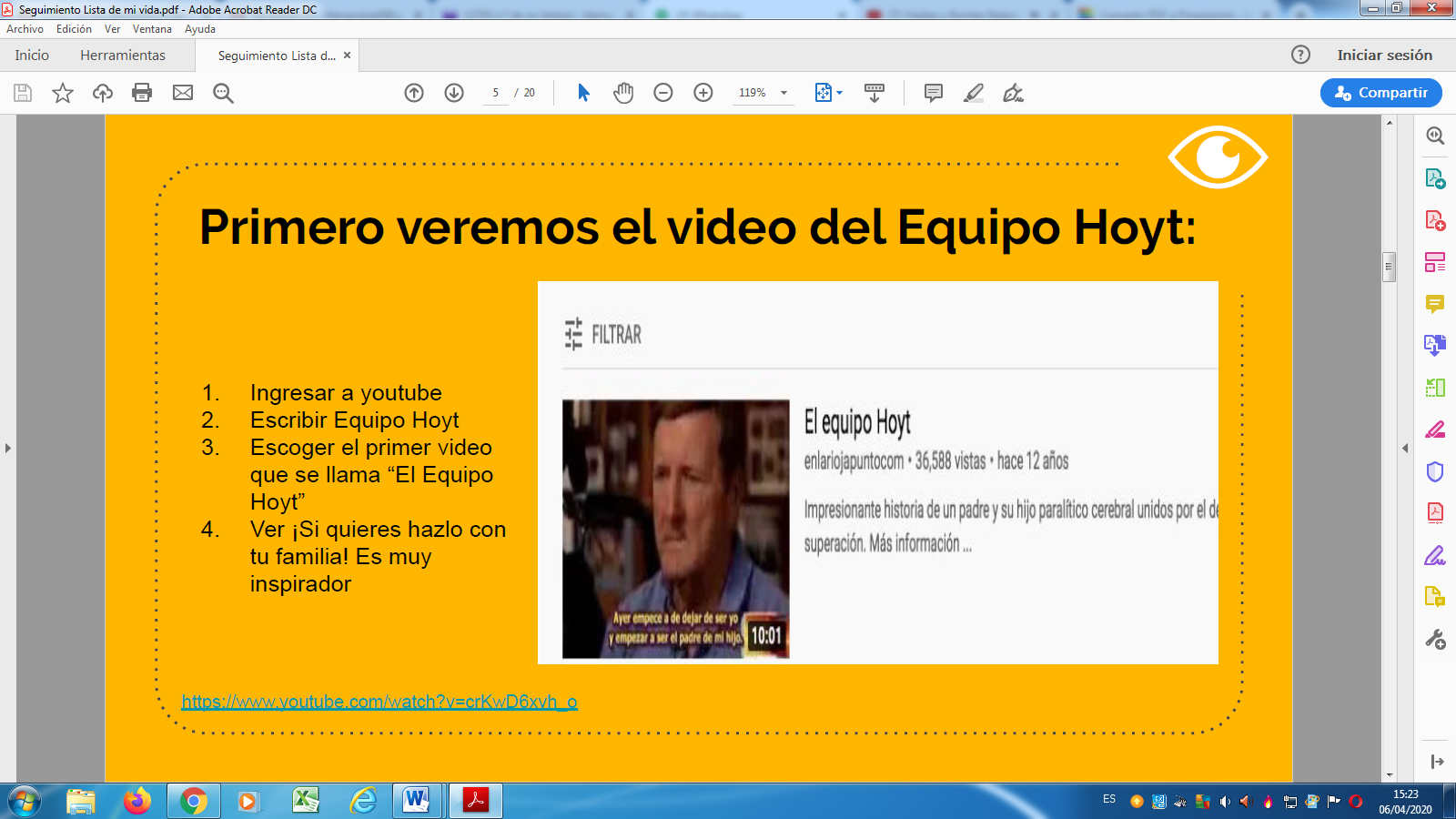 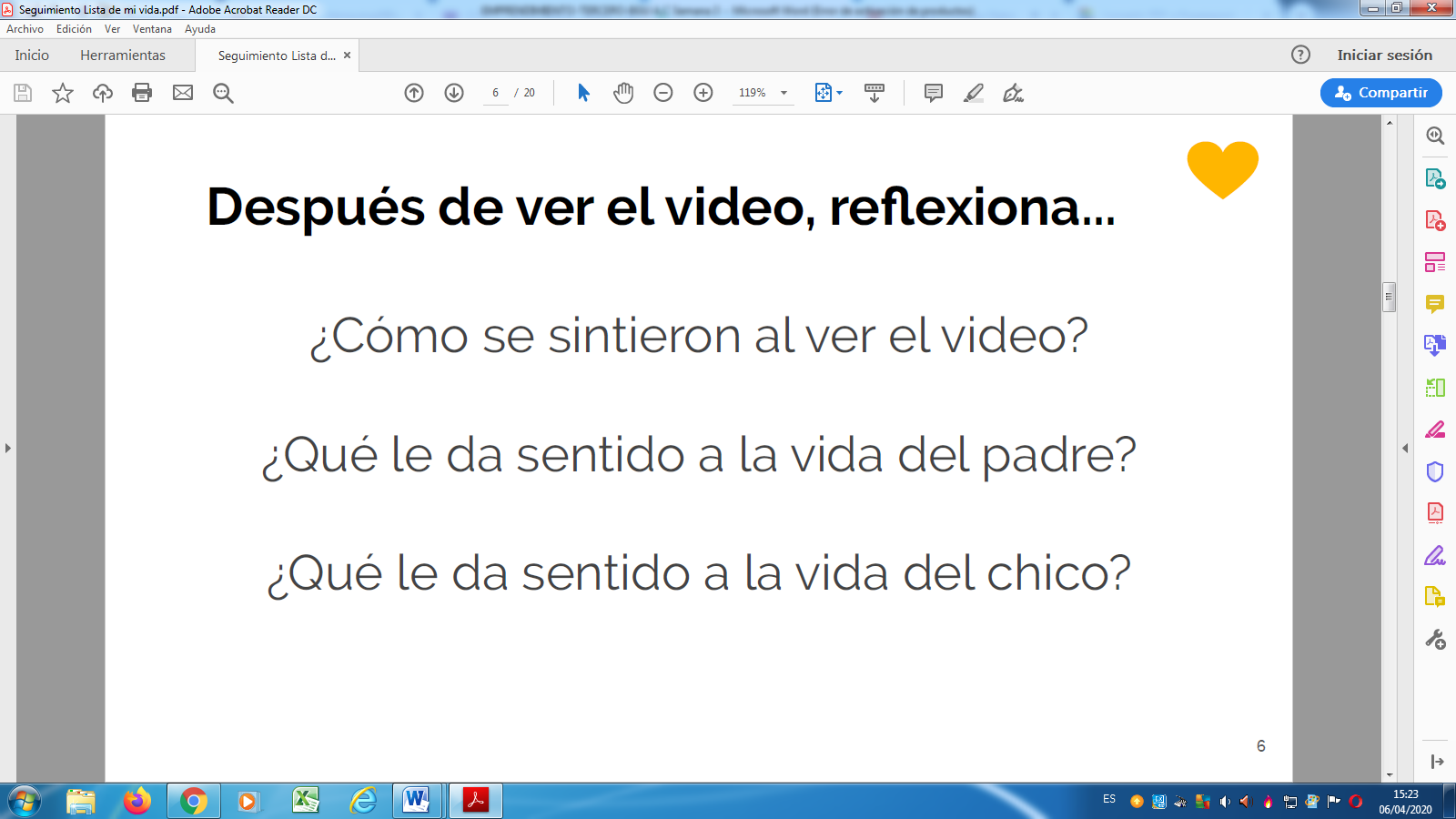 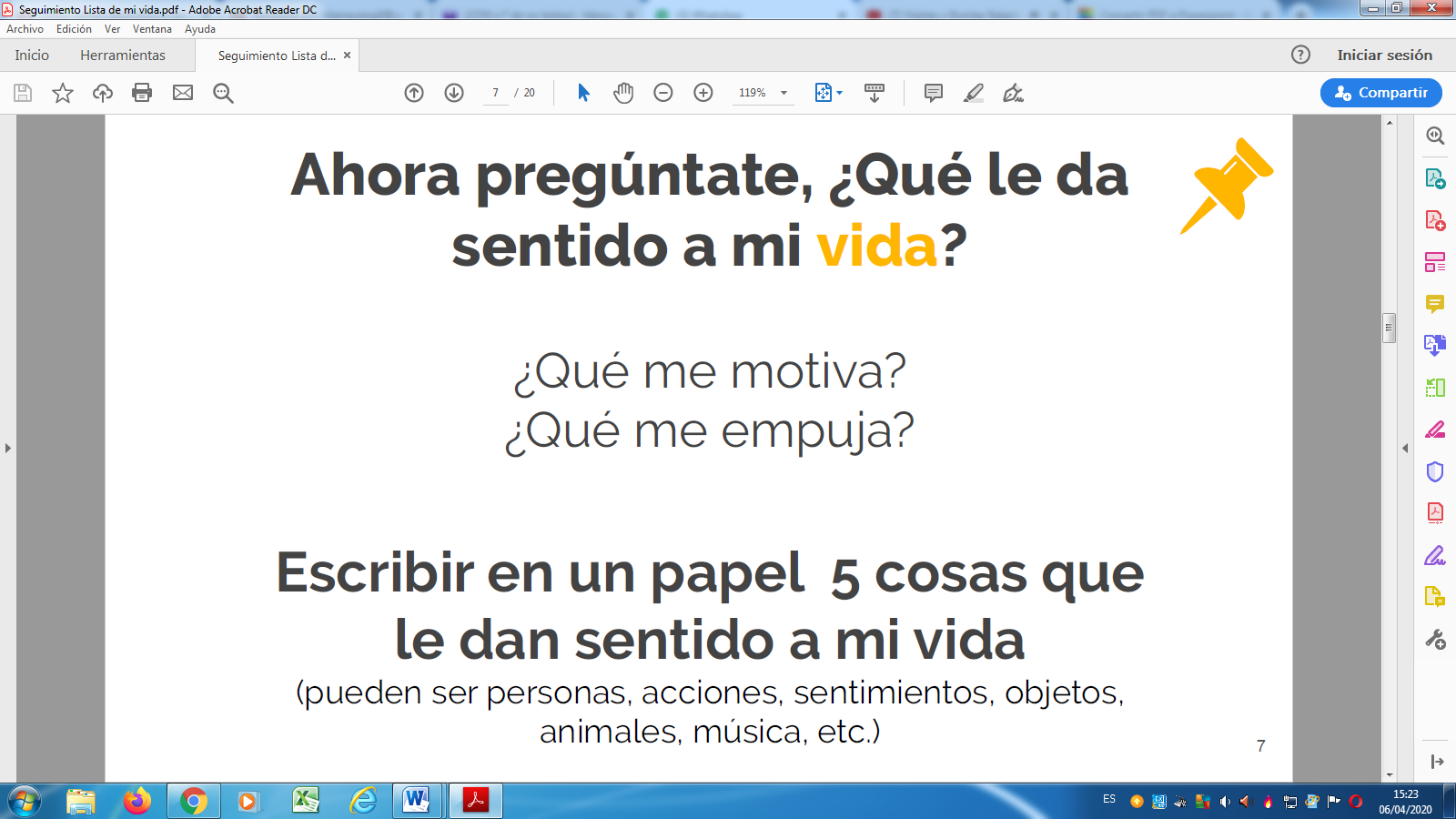 BITACORA 15 DINAMICA1.- Lea la historia de Jhon Goddard2.- Escribir 5 metas que quiero cumplir antes de morir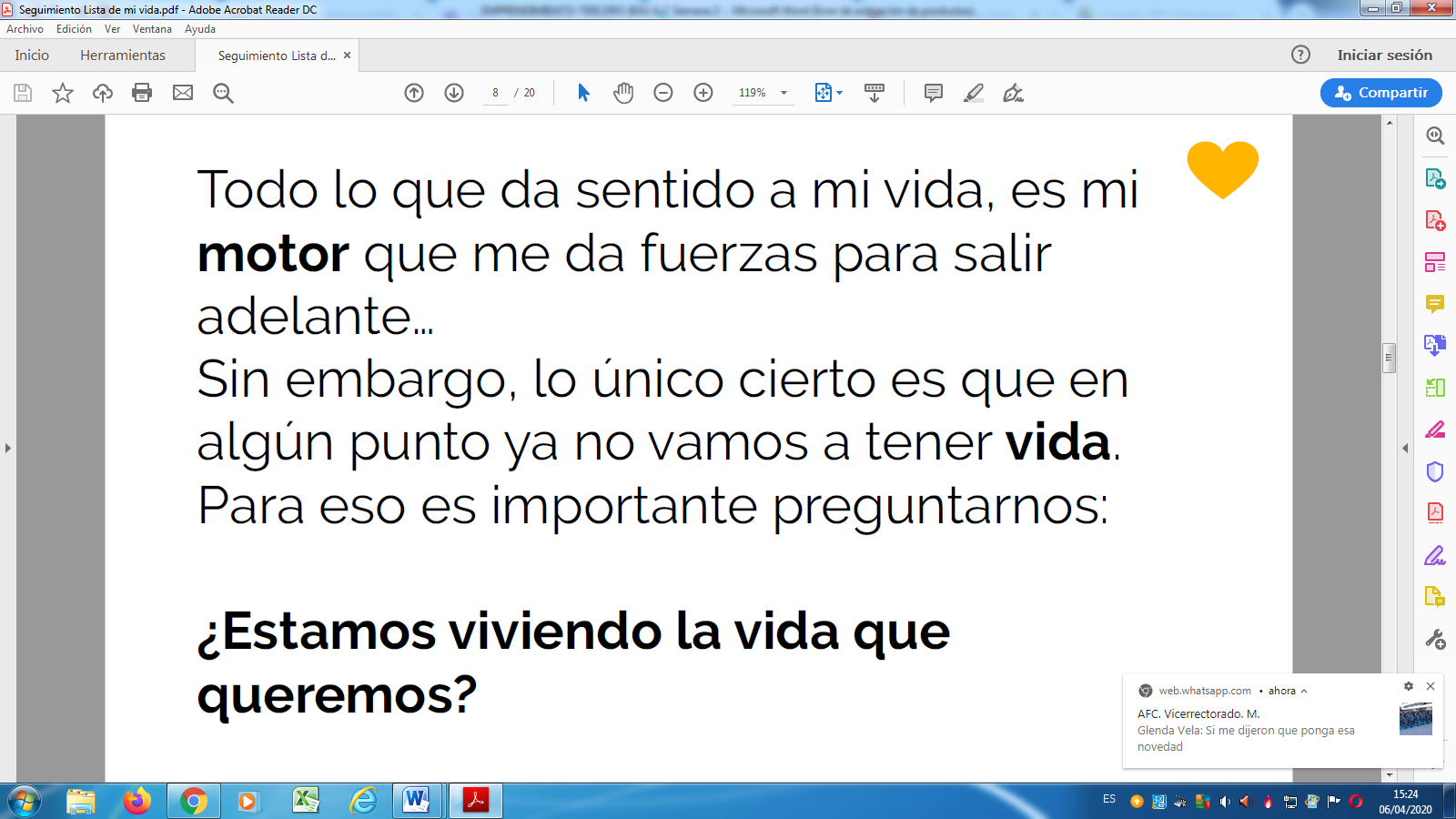 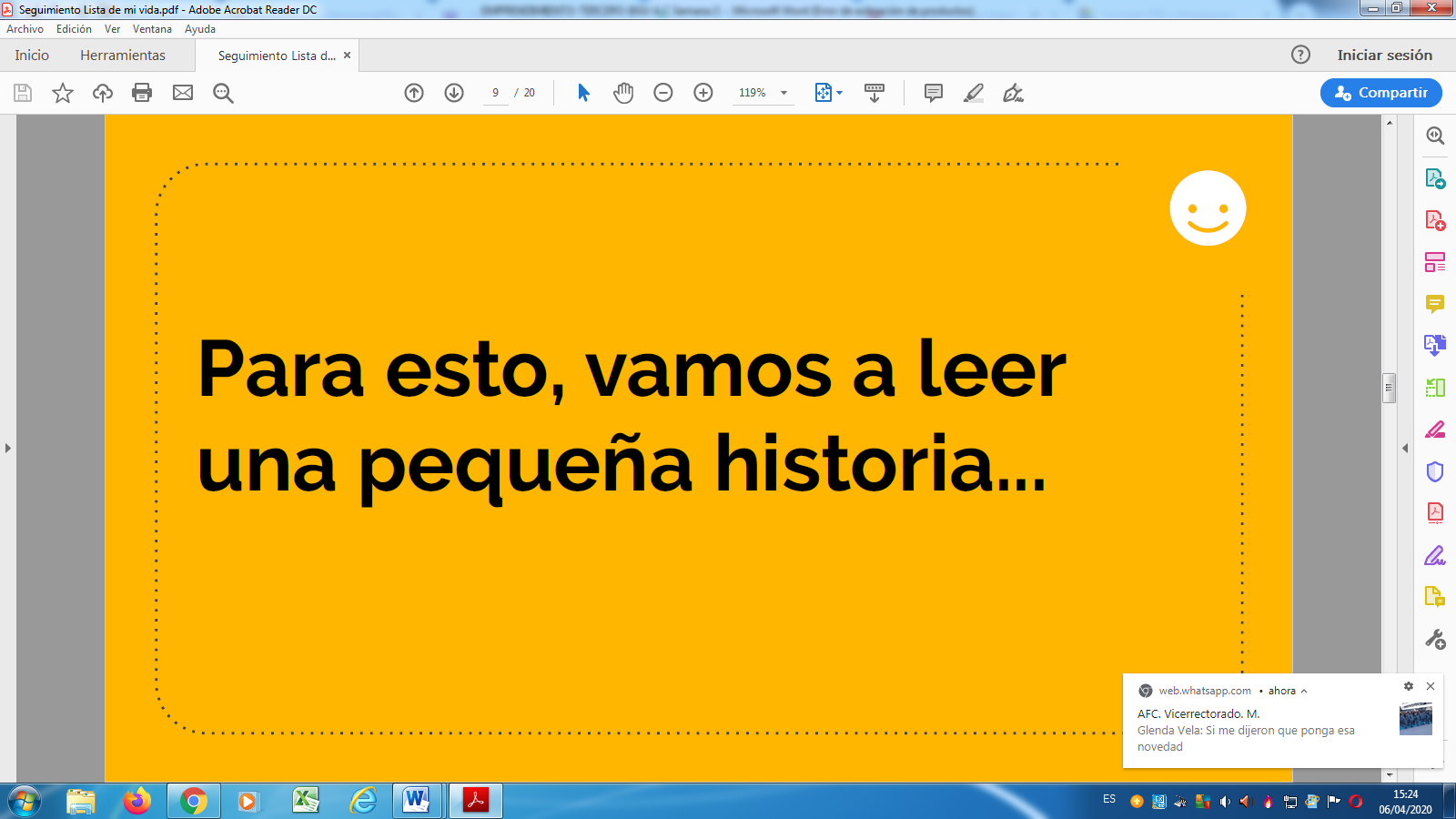 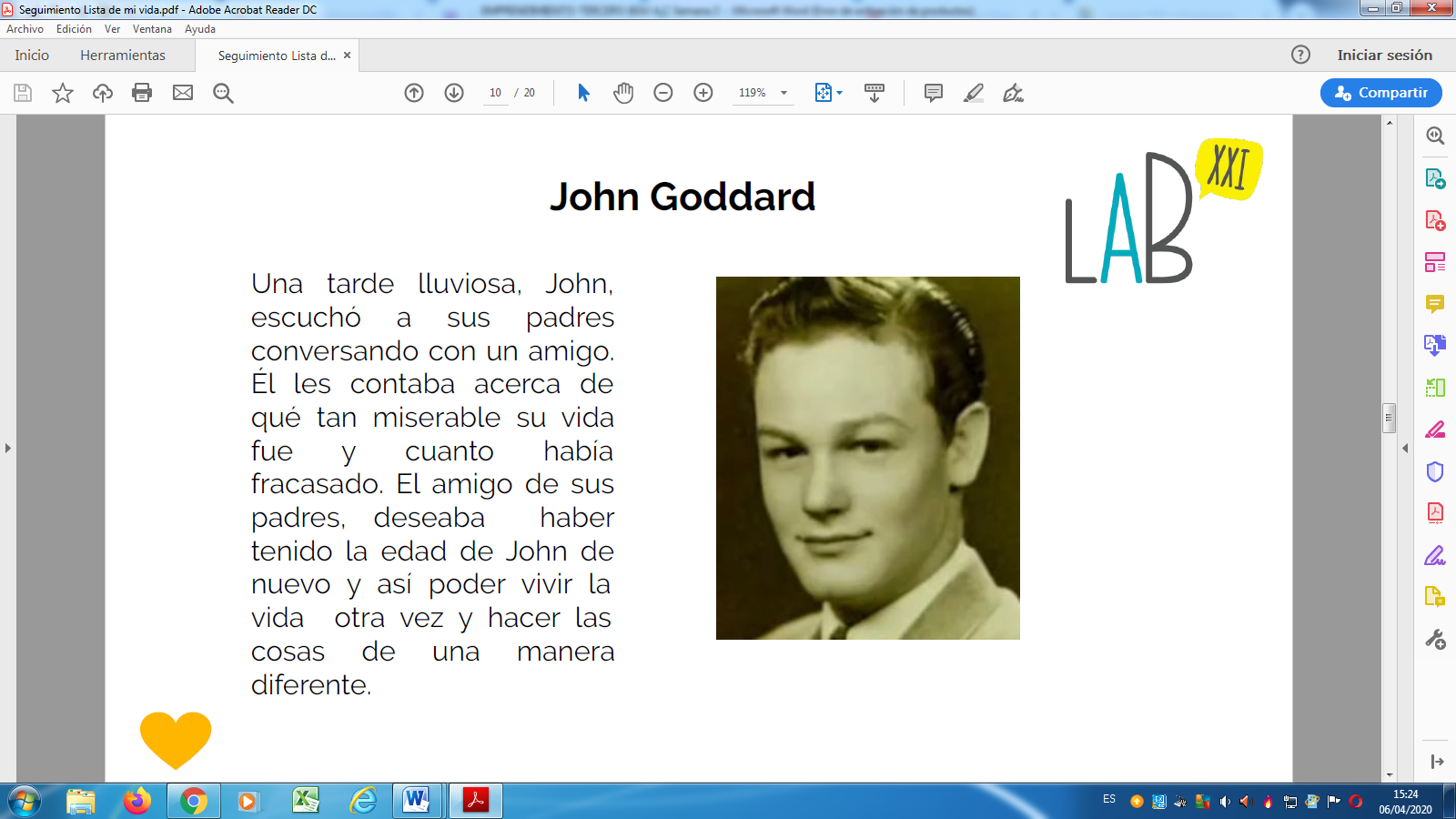 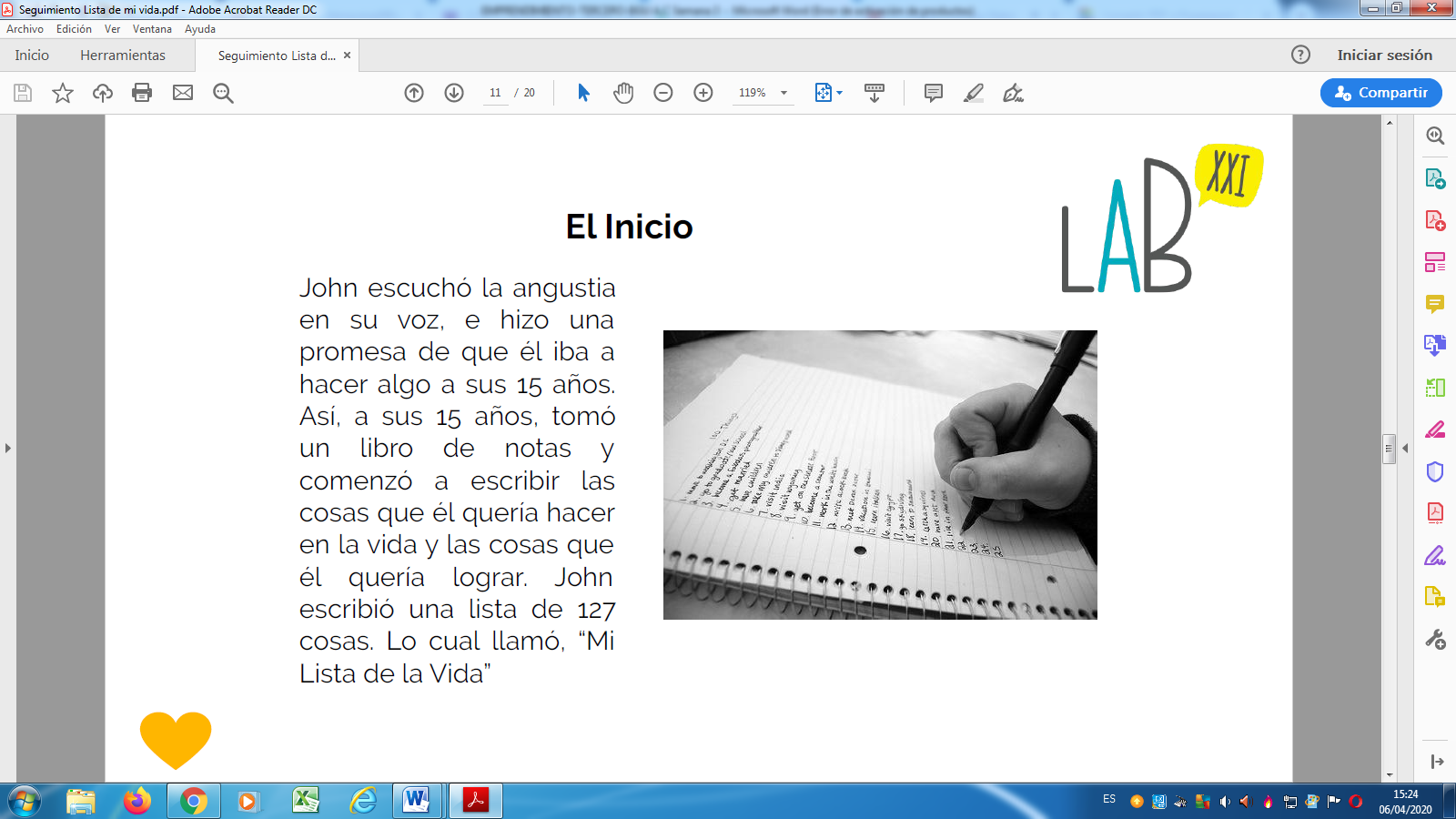 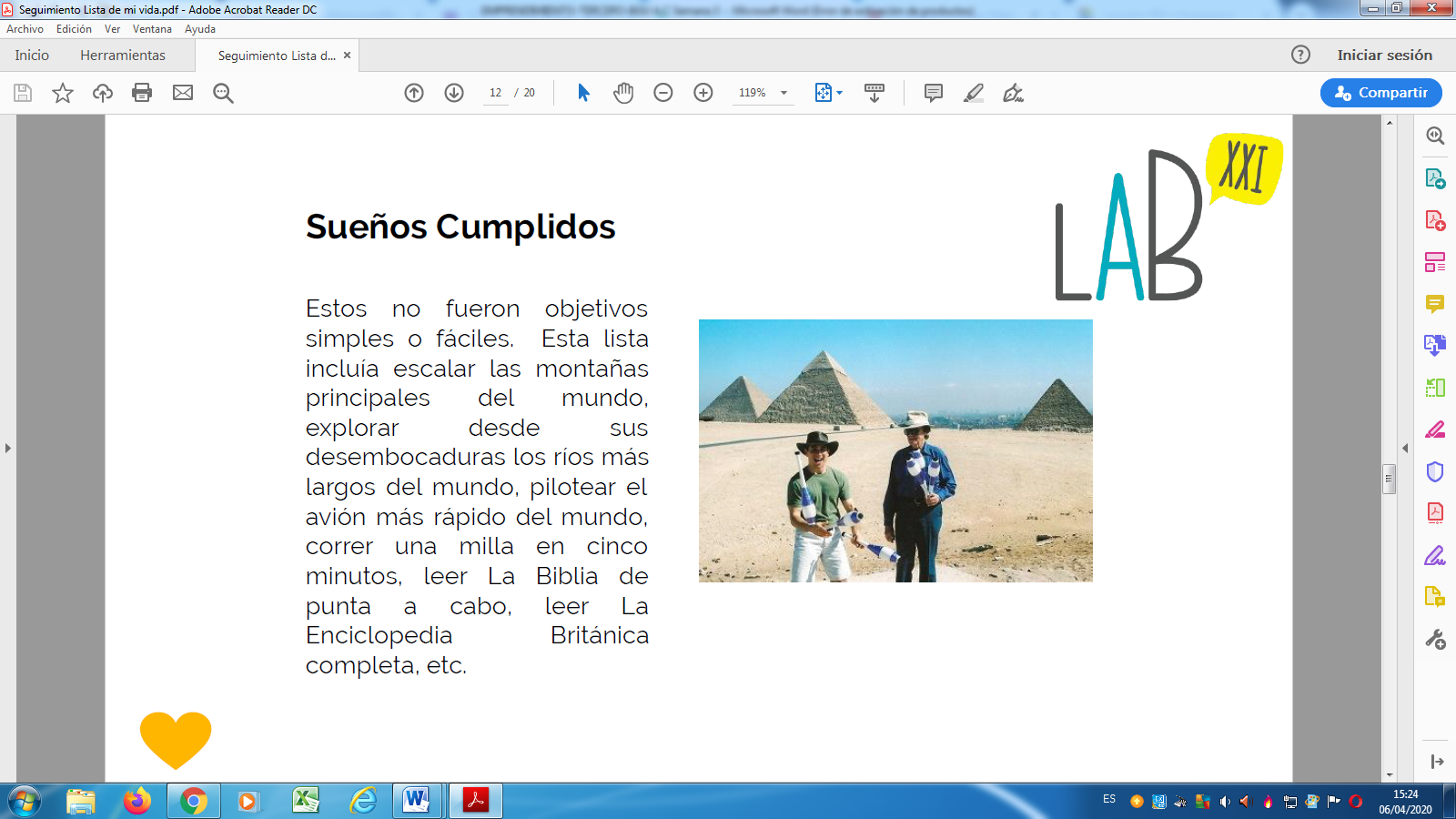 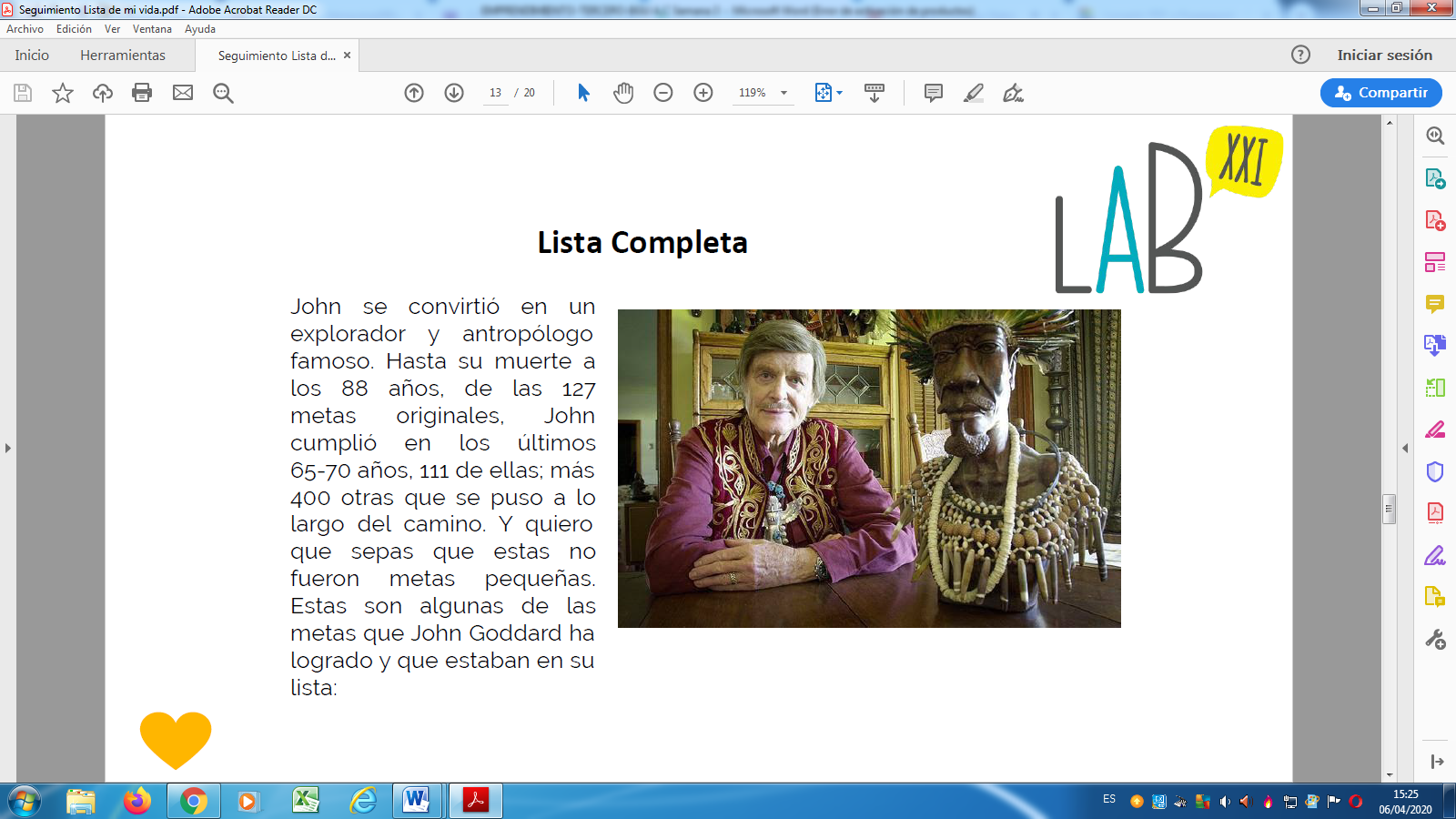 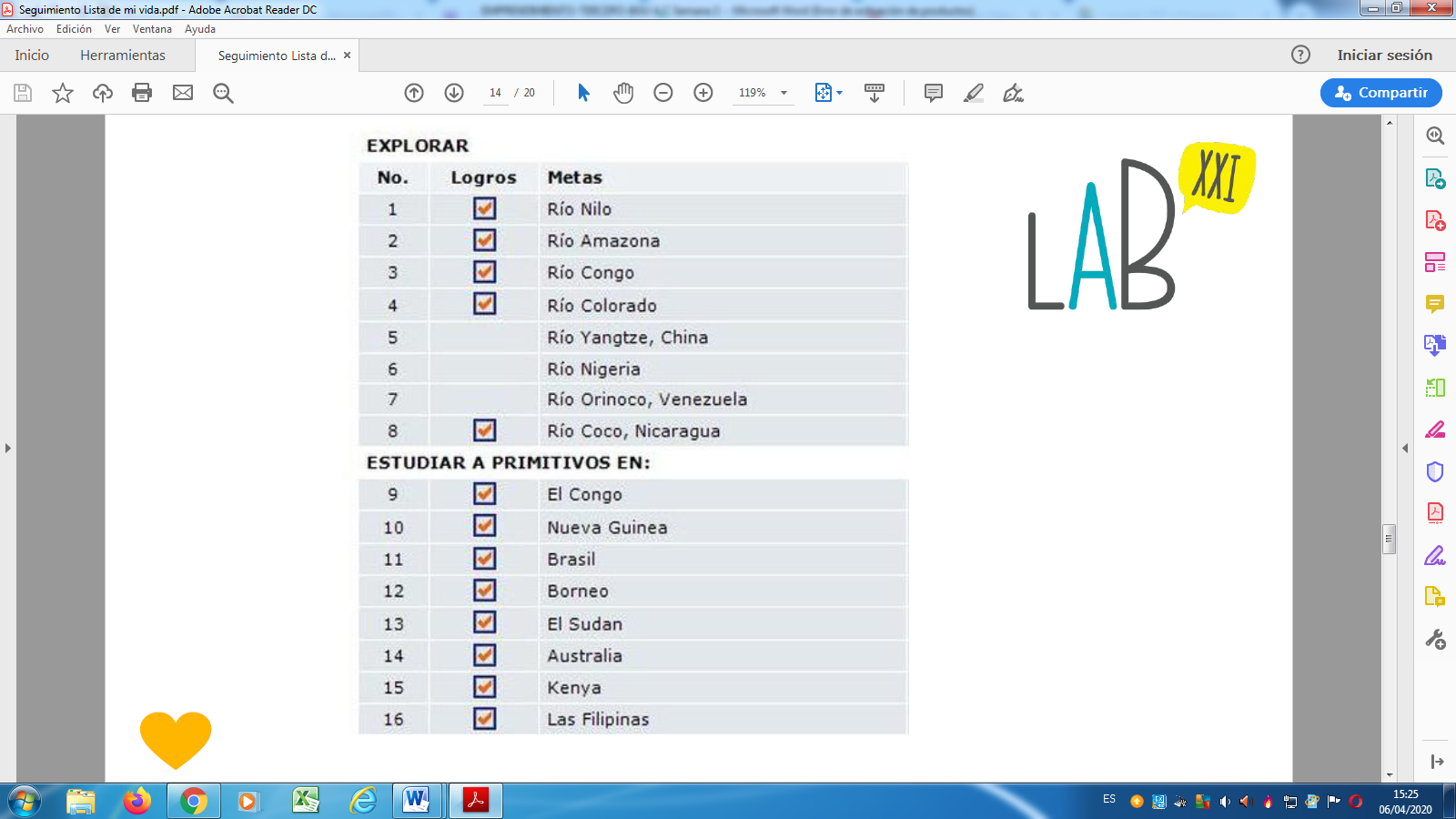 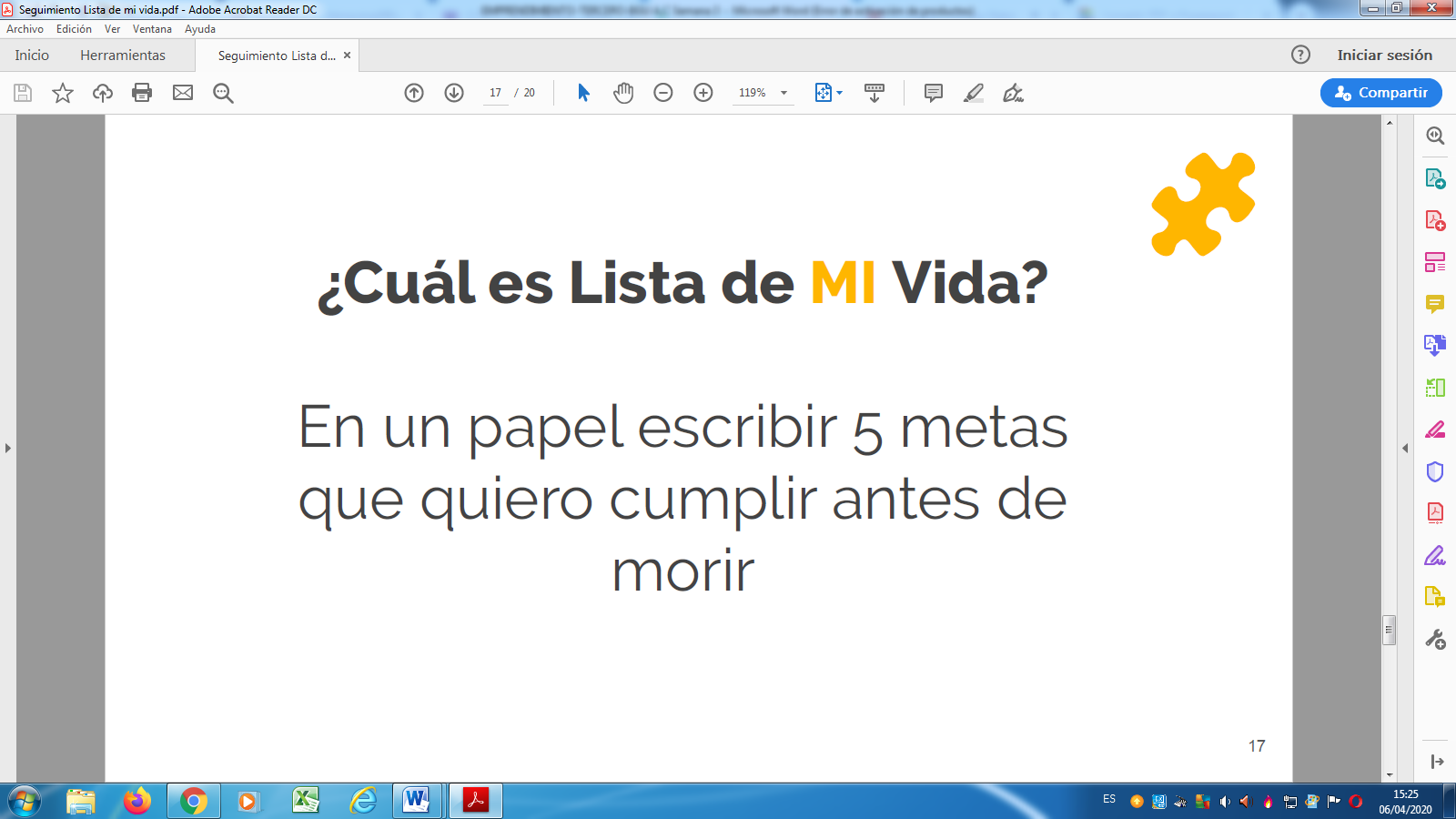 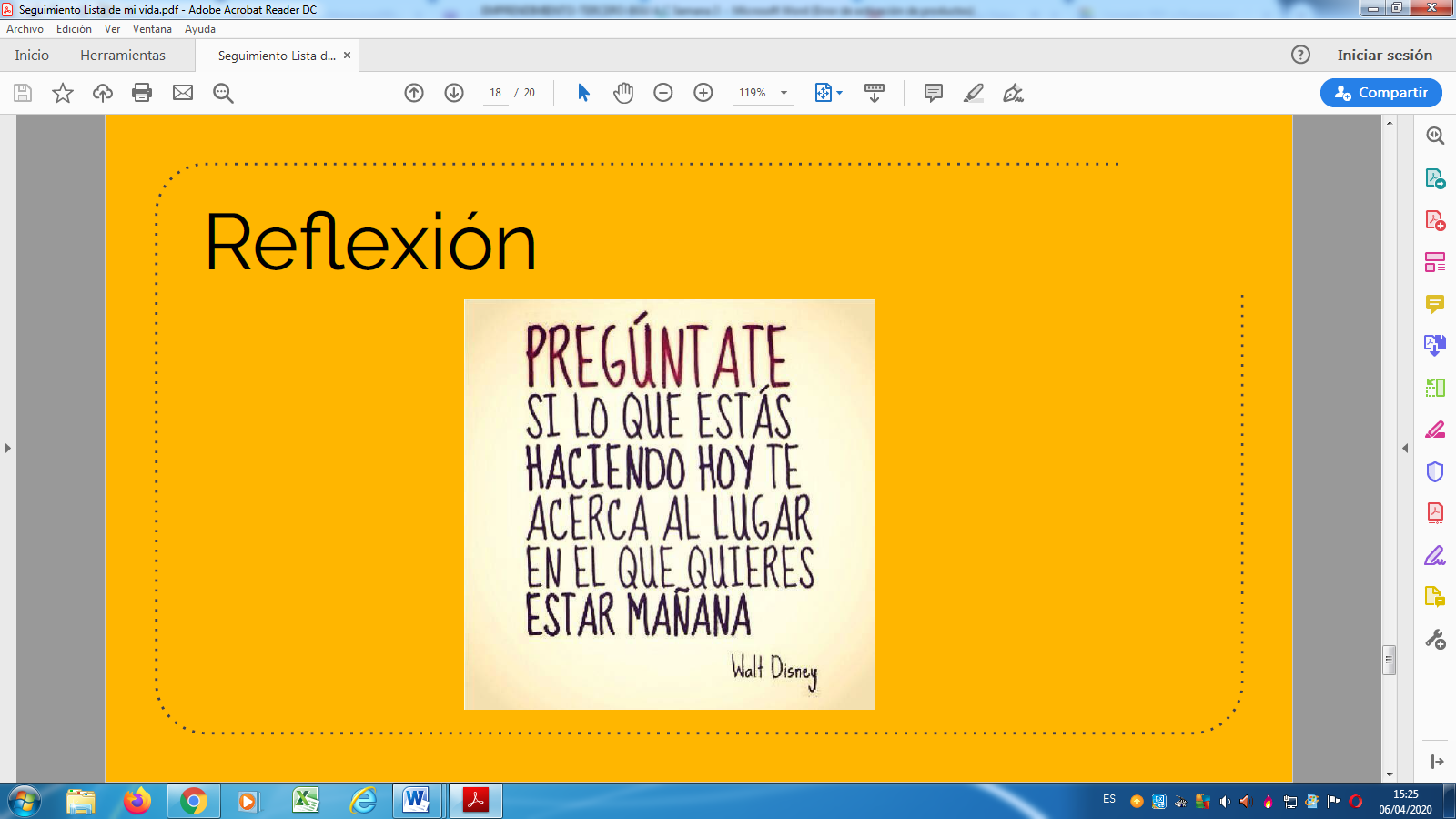 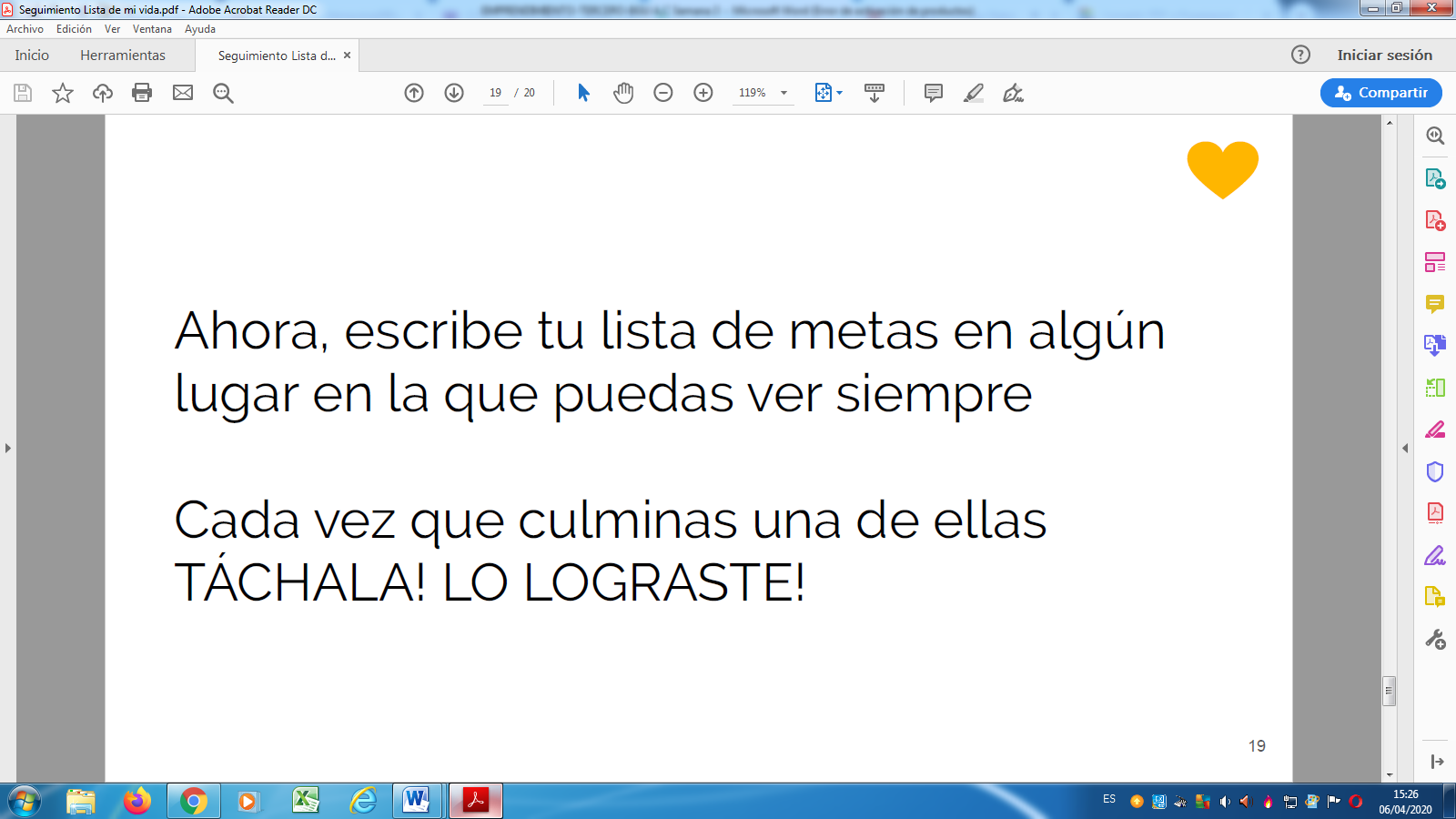 BITACORA 161- Tomarse una FOTO con una de las cosas de la lista que escribió (que le dan sentido a mi vida)2- Tomarse una FOTO con la primera meta que Ud. Quiere cumplir.BITACORA 17 COVID 19 MEDIDAS DE PREVENCIONTEMA: FORMA CORRECTA DE LAVARSE LAS MANOSBITACORA 18COVID 19 CLASES A DISTANCIATEMA: EDUCACION A DISTANCIAQue le pareceEstaba Ud. PreparadoQue recursos le faltaQué extrañaBITACORA 19TEMA: ELBORACION DEL VIDEOComo se sintióQue tema escogióBITACORA 20TEMA: PRESENTACION DEL VIDEO Y EL PROYECTOQue dificultad tuvo en la elaboración del proyectoQue aprendió al culminar este campo de acción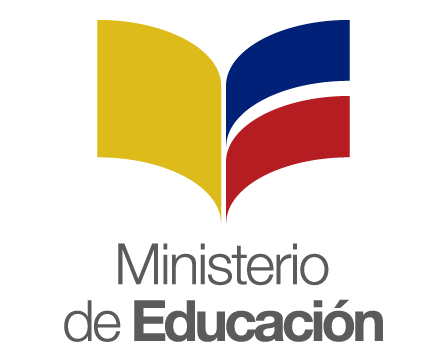 INSTITUCIÓN EDUCATIVA FISCAL “ANDRÉS F. CÓRDOVA”PARTICIPACION ESTUDIANTILINSTITUCIÓN EDUCATIVA FISCAL “ANDRÉS F. CÓRDOVA”PARTICIPACION ESTUDIANTILINSTITUCIÓN EDUCATIVA FISCAL “ANDRÉS F. CÓRDOVA”PARTICIPACION ESTUDIANTIL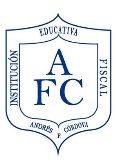 ASIGNATURA: VIDA SALUDABLE - MANUALIDADESASIGNATURA: VIDA SALUDABLE - MANUALIDADESASIGNATURA: VIDA SALUDABLE - MANUALIDADESASIGNATURA: VIDA SALUDABLE - MANUALIDADESASIGNATURA: VIDA SALUDABLE - MANUALIDADESCURSO: SEGUNDOCURSO: SEGUNDOESPECIALIDAD: BGU-                              TECNICOPARALELO: A,B                      A,B,CPARALELO: A,B                      A,B,CNOMBRE Y APELLIDO DEL/A DOCENTE: LIC. BLANCA LLUMIGUSINNOMBRE Y APELLIDO DEL/A DOCENTE: LIC. BLANCA LLUMIGUSINNOMBRE Y APELLIDO DEL/A DOCENTE: LIC. BLANCA LLUMIGUSINNOMBRE Y APELLIDO DEL/A DOCENTE: LIC. BLANCA LLUMIGUSINNOMBRE Y APELLIDO DEL/A DOCENTE: LIC. BLANCA LLUMIGUSINCORREO ELECTRÓNICO DEL/A DOCENTE: blanquiesg9@gmail.comWhasaap 0999985801CORREO ELECTRÓNICO DEL/A DOCENTE: blanquiesg9@gmail.comWhasaap 0999985801CORREO ELECTRÓNICO DEL/A DOCENTE: blanquiesg9@gmail.comWhasaap 0999985801CORREO ELECTRÓNICO DEL/A DOCENTE: blanquiesg9@gmail.comWhasaap 0999985801CORREO ELECTRÓNICO DEL/A DOCENTE: blanquiesg9@gmail.comWhasaap 0999985801BITACORA No.FECHATEMA1429 DE FEBREROEL EQUIPO HOYT157 DE MARZOLA LISTA DE MI VIDA1614 MARZOEVIDENCIA DE LAS DINAMICAS1721 MARZOCOVID 19 MEDIDAS DE PREVENCION1828 MARZOCOVID 19 CLASES A DISTANCIA194 ABRILELABORACION DEL VIDEO2011 ABRILPRESENTACION DEL VIDEO